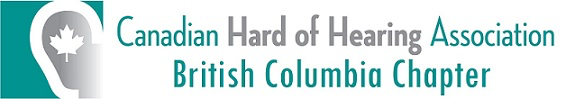 AGENDA 2023-24 AGM of CHHA-BCCall to order of the AGM, Ruth. Quorum count-- RuthApproval of agenda - RuthApproval of Minutes of the 2022-23 CHHA-BC AGMAnnual Report: Ruth, HenryFinancial Report: Elwood MajorBranch Reports:AbbottsfordVancouverNorth ShoreComox Updateh. Report of the CHHA-BC Program Coordinator: Shehana MirzaWaive the requirement for a CPA auditAppointment of Auditor (Peer Review)Appointment of accounting firmNew BusinessAdjournment